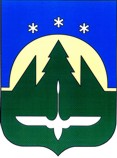 Муниципальное образованиеХанты-Мансийского автономного округа – Югрыгородской округ город  Ханты-МансийскДУМА  ГОРОДА  ХАНТЫ-МАНСИЙСКАРЕШЕНИЕ№ 242-VI РД						  Принято30 марта 2018 годаО деятельности Счетной палатыгорода Ханты-Мансийска за 2017 год	Заслушав информацию председателя Счетной палаты города                        Ханты-Мансийска о деятельности Счетной палаты города Ханты-Мансийска                за 2017 год, руководствуясь частью 1 статьи 69 Устава города Ханты-Мансийска, Дума  города  Ханты-Мансийска РЕШИЛА:1.Утвердить отчет о деятельности Счетной палаты города                            Ханты-Мансийска за 2017 год согласно приложению к настоящему Решению.2.Настоящее Решение подлежит опубликованию в средствах массовой информации.Председатель Думы города Ханты-Мансийска                                                    К.Л. Пенчуков      Подписано30 марта 2018 годаПриложение К  Решению Думы города Ханты-Мансийскаот 30 марта 2018 года № 242- VI РДОТЧЕТо деятельности Счетной палаты города Ханты-Мансийска за 2017 год	Счетная палата города Ханты-Мансийска (далее Счетная палата) осуществляла свою деятельность на основании годового плана работы, утвержденного Приказом Председателя Счетной палаты города Ханты-Мансийска от 22 декабря 2016 года № 17 «Об утверждении плана работы Счетной  палаты города Ханты-Мансийска на 2017 год» (с изменениями).	В рамках утвержденного плана проведено 9 контрольных мероприятий, охвачено 15 объектов проверки. 	Объекты контроля: Департамент муниципальной собственности Администрации города Ханты-Мансийска, муниципальное казенное учреждение «Дирекция по содержанию имущества казны», муниципальное бюджетное учреждение дополнительного образования «Патриот», муниципальное бюджетное образовательное учреждение «Средняя общеобразовательная школа №8», Департамент образования Администрации города Ханты-Мансийска, муниципальное бюджетное образовательное учреждение «Средняя общеобразовательная школа №5», муниципальное бюджетное дошкольное образовательное учреждение №18 «Улыбка», Управление общественных связей Администрации города Ханты-Мансийска, муниципальное бюджетное учреждение  «Городской информационный центр»,муниципальное казенное учреждение «Управление логистики», Управление кадровой работы и муниципальной службы Администрации города Ханты-Мансийска, муниципальное казенное учреждение «Управление логистики», Управление физической культуры, спорта и молодежной политики Администрации города Ханты-Мансийска, муниципальное бюджетное учреждение «Молодежный центр», муниципальное бюджетное образовательное учреждение «Станция юных натуралистов».	 В адрес проверяемых объектов направлено 10 представлений, предусматривающие 122 предложения по устранению  нарушений, выявленных в ходе проведения контрольных мероприятий. 	Возбуждено  и рассмотрено в суде пять дел об административных правонарушениях. 	Проведена внешняя проверка отчета об исполнении бюджета города Ханты-Мансийска за 2016 год и отчетов 9-ти главных администраторов средств бюджета.	В отчетном периоде Счетной палатой проведено 68 экспертно-аналитических мероприятий.	Информация о результатах проверок направлялась Главе города Ханты-Мансийска и Председателю Думы города Ханты-Мансийска.  	Информация о деятельности Счетной палаты размещалась в сети «Интернет» на официальном информационном портале, ежеквартально рассматривалась на заседаниях Думы города Ханты-Мансийска. 	Основные показатели деятельности Счетной палаты города Ханты-Мансийска за 2017год№ п/пНаименование показателяЗначение показателя1.Проведено контрольных и экспертно-аналитических мероприятий всего,из них:771.1.контрольных мероприятий91.2.экспертно-аналитических мероприятий 271.3аудит в сфере закупок41.4.количество проведенных экспертиз проектов законодательных и иных нормативных правовых актов372.Количество объектов проведенных контрольных и экспертно-аналитических мероприятий, всего,из них:282.1.объектов контрольных мероприятий152.2.объектов экспертно-аналитических мероприятий133.Всего выявлено нарушений в ходе осуществления внешнего муниципального финансового контроля (млн. руб./количество),из них:9,73/1223.1.нарушения ведения бухгалтерского учета, составления и представления бухгалтерской (финансовой) отчетности9,66/863.2.иные нарушения0,07/364.Нарушения в сфере закупок (млн.руб./количество)9,99/395.Направлено представлений всего,в том числе:106.Направлено информационных писем в органы исполнительной власти субъекта Российской Федерации 277.Возбуждено дел об административных правонарушениях всего, из них57.1.количество дел по административным правонарушениям, по которым судебными органами вынесены постановления по делу об административном правонарушении с назначением административного наказания58.Возбуждено дел об административных правонарушениях по обращениям контрольно-счетного органа, направленным в уполномоченные органы (Служба контроля ХМАО-Югры)149.Привлечено должностных лиц к административной ответственности по делам об административных правонарушениях710.Привлечено лиц к дисциплинарной ответственности1511.Штатная численность сотрудников (шт. ед.), в том числе замещающих:411.1.должность муниципальной службы4